Ukeplan for 6.trinn.  – Uke 49Lekser:Fag og temaInfoKontakt:Telefon til kontor: 71575858       Morten: Morten.Sikkeland@kristiansund.kommune.no    Ester: ester.karoline.ohrstrand.eikrem@kristiansund.kommune.noMandagTirsdagOnsdagTorsdagFredag1. time 08.30 – 09.15NaturfagVi spiller «Gibbon: Beyond the trees»SvømmingMortenMorten, Ester og TorilSkolegudstjeneste eller samlingsstundSamlingsstund 3.trinn
Morten, Ester og TorilStillelesing fram til kl.08.55.Forestillingen starter kl.09.00.NorskEsterBibliotekStillelesing2. time09.15 – 10.00NaturfagVi spiller «Gibbon: Beyond the trees»SvømmingMortenMorten, Ester og TorilSkolegudstjeneste eller samlingsstundSamlingsstund 3.trinn
Morten, Ester og TorilDesemberverksted
Morten og EsterVi har et verksted hvor gjør ulike aktiviteter.10.00 – 10.15FriminuttFriminuttFriminuttFriminuttFriminutt3. time10.15 – 11.00Norsk
Morten og EsterSkrive fagtekstSvømming + lesing + matNorskSkrive fagtekstKRLE
Morten, Ester og TorilTema: Tanker – Jeg er bra nok.DesemberverkstedMorten11.00-11.45Mat og langfriminuttMat og langfriminuttMat og langfriminuttMat og langfriminuttMat og langfriminutt4. time11.45 – 12.30Gruppe 1. Mat og helse
Kirsti OGruppe 2. Kunst og håndverk
Turid. SymaskinopplæringEngelsk
Odd Henry og Kjell E.Vi jobber med julehefte. Gruppe 2. Mat og helse
Kirsti OGruppe 1. Kunst og håndverk
TuridMusikk
Ester og MortenVi øver på sanger og pugger manus.Vi øver også på julesanger.Desemberverksted
Morten og Toril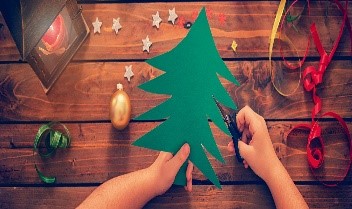 5. time12.30 – 13.15Gruppe 1. Mat og helse
Kirsti OGruppe 2. Kunst og håndverk
TuridSymaskin + ekstraoppgaveEngelsk
Odd Henry og Kjell E.Vi jobber med julehefte. Gruppe 2. Mat og helse
Kirsti OGruppe 1. Kunst og håndverk
Turid. Symaskinopplæring+ ekstraoppgaveMusikk
EsterSosialtime. Desemberverksted
Morten og Toril13.15 – 13.25FriminuttFriminuttFriminuttFriminuttFriminutt6. time13.25 – 14.10Gruppe 1. Mat og helse
Kirsti OGruppe 2. Kunst og håndverk
TuridSymaskinopplæringFysisk
MortenUtendørsaktivitet.Gruppe 2. Mat og helse
Kirsti OGruppe 1. Kunst og håndverk
TuridSymaskinopplæringGOD HELG! 😊 Til tirsdagTil onsdagTil torsdagTil fredagMatematikkGjør en side i repetisjonsheftet (multiplikasjon)Lesing:
Les 15 minutter i en bok du velger selv.MatematikkGjør en side i repetisjonsheftet (multiplikasjon)Lesing:
Les 15 minutter i en bok du velger selv.Matematikk Gjør en side i repetisjonsheftet (multiplikasjon)Lesing:
Les 15 minutter i en bok du velger selv.EngelskLese lesteksten i juleheftet. Lesing:
Les 15 minutter i en bok du velger selv.Sosialt målLære om kropp og grenser – du bestemmer over egen kropp.NorskSkrive fagtekstMatematikkÅ finne en gitt prosentEngelskChristmasNaturfagLære hva biologisk mangfold er, og hvorfor det er viktigSamfunnsfagImport og eksportKRLEIdentitet og selvbildeMusikkVi øver på sanger og manus til “Mozart i 100”. KroppsøvingSvømmingHei! Kan dere ta med tomme syltetøysglass som vi kan bruke til å lage lykter på juleverksted? Kjekt om dere tar med flere hvis dere har 😊 